HAVVA ASLANOBA MESLEKİ VE TEKNİK ANADOLU LİSESİ MÜDÜRLÜĞÜNE	Aşağıda bilgileri bulunan okulumuz öğrencileri …/…/2022 tarihinde yapılan …………………………………………………………. çalışmasına katıldıklarından izinli sayılmaları hususunda,	Gereğini arz ederim.										…/…/2022									…………………………….									       Sorumlu Öğretmen 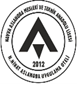 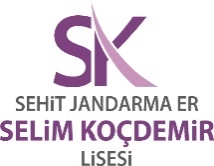 T.C.NİLÜFER KAYMAKAMLIĞI
İlçe Milli Eğitim MüdürlüğüHavva Aslanoba Mesleki ve Teknik Anadolu  LisesiFAALİYET İZİN DİLEKÇESİF-9SıraNoSınıfıOkul NoAdı SoyadıSıraNoSınıfıOkul NoAdı Soyadı1234567891011121314151617181920